Publicado en Madrid el 07/11/2022 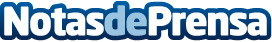 Check Point Software presenta los resultados financieros del tercer trimestre de 2022   Unos resultados financieros del Q3 de 2022 muy positivos de Check Point SoftwareDatos de contacto:Everythink PR91 551 98 91Nota de prensa publicada en: https://www.notasdeprensa.es/check-point-software-presenta-los-resultados_2 Categorias: Internacional Finanzas E-Commerce Software Recursos humanos Otras Industrias http://www.notasdeprensa.es